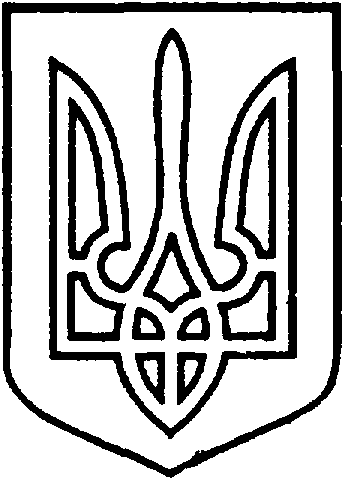 СЄВЄРОДОНЕЦЬКА МІСЬКА ВІЙСЬКОВО-ЦИВІЛЬНА АДМІНІСТРАЦІЯ  СЄВЄРОДОНЕЦЬКОГО РАЙОНУ  ЛУГАНСЬКОЇ  ОБЛАСТІРОЗПОРЯДЖЕННЯкерівника Сєвєродонецької міської  військово-цивільної адміністрації08 липня  2021                                                                                 № 1160Про  погодження  ФОП  Назарову  Ф.   розміщення   засобу   пересувної мережі  для  здійснення   сезонної  торгівлі  баштанними,  за   адресою:   м. Сєвєродонецьк,  р-н перехрестя пр-т. Хіміків – вул. Менделєєва   	Керуючись ч. 3 статті 6 Закону України «Про військово-цивільні адміністрації»,  розпорядженням  керівника  ВЦА від 07.12.2020 № 1158 «Про затвердження Порядку організації сезонної та святкової торгівлі на території м. Сєвєродонецька»  (у новій редакції),   розпорядженням  керівника  ВЦА  від  25.08.2020 № 50 «Про затвердження  Комплексної схеми розміщення  засобів пересувної  мережі  для  здійснення  сезонної  торгівлі  на території  м. Сєвєродонецька  та  Переліку місць проведення сезонної торгівлі»  (зі змінами та доповненнями),  розглянувши  заяву  фізичної  особи – підприємця  Назарова  Фазіль  Керім  Огли  від 23.06.2021  № Н-3084 / конфіденційна інформація /, на підставі:      / конфіденційна інформація /.зобовʼязую: Погодити фізичній особі – підприємцю Назарову Ф. розміщення засобу  пересувної  мережі  для  здійснення  сезонної  торгівлі  баштанними за адресою: м. Сєвєродонецьк, р-н перехрестя пр-т. Хіміків – вул. Менделєєва (1 торгове місце), строком:  з 01 липня  2021  по  01 жовтня  2021. Встановити, погоджений з ФОП Назаровим Ф., режим роботи засобу пересувної мережі: з 08.00 до 22.00 годин, без перерви  та вихідних  днів. ФОП Назарову Ф., після отримання розпорядження здійснити наступні заходи:     -  укласти Договір на право тимчасового користування окремими елементами благоустрою комунальної власності з комунальним підприємством «Сєвєродонецьке підприємство благоустрою та ритуальної  служби»;     -	укласти Договір на вивіз твердих (рідких) побутових відходів (далі – Договір) із спеціалізованим підприємством, що має спеціалізований транспорт;     -	надати копії укладених договорів до відділу по контролю за благоустроєм та санітарним станом міста УЖКГ Сєвєродонецької міської ВЦА.Витяг з даного розпорядження підлягає оприлюдненню.    5.  Контроль за виконанням даного розпорядження покласти на заступника керівника Сєвєродонецької міської військово-цивільної адміністрації Олега КУЗЬМІНОВА.Керівник Сєвєродонецької міськоївійськово-цивільної адміністрації                              Олександр СТРЮК 